Шахматы 1 год обученияЗанятие 93Повторение пройденного материала. Шахматные фигурыВ сражении на шахматной доске участвуют 2 армии: белая армия и чёрная армия.Каждая армия состоит из 16 фигур: по 1 королю, 1 ферзю, 2 ладьи, 2 слона, 2 коня, 8 пешек.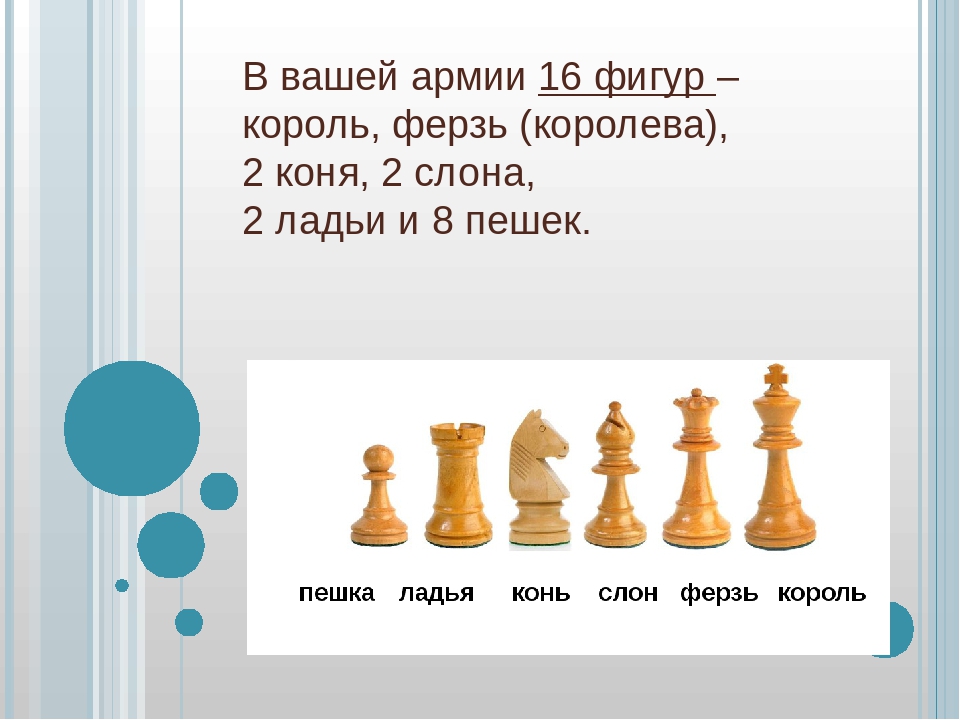 В шахматной литературе фигуры изображаются схематично следующим образом: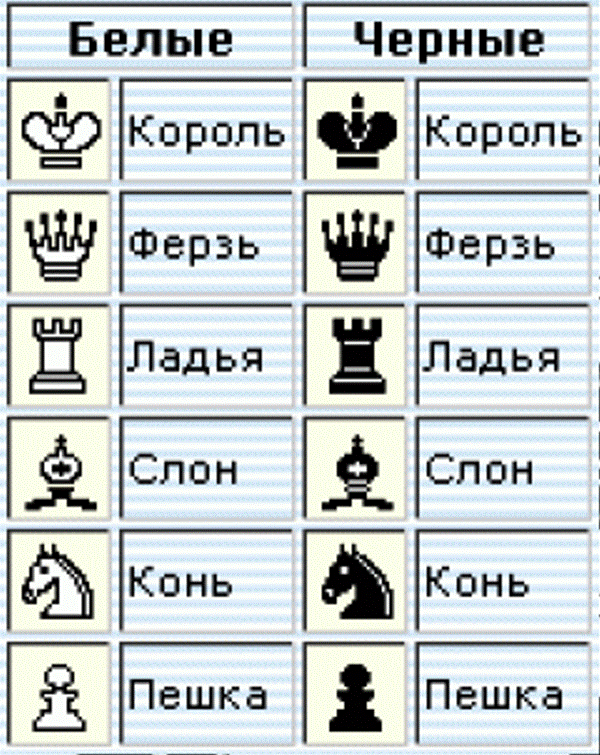 Фигуры бывают лёгкие и тяжёлые. Лёгкие фигуры – это конь и слон. Тяжёлые фигуры – это ферзь и ладья. Тяжёлые фигуры сильнее, чем лёгкие. Король – самый главный, но самый слабый. Пешка – это не фигура в узком смысле, а просто пешка.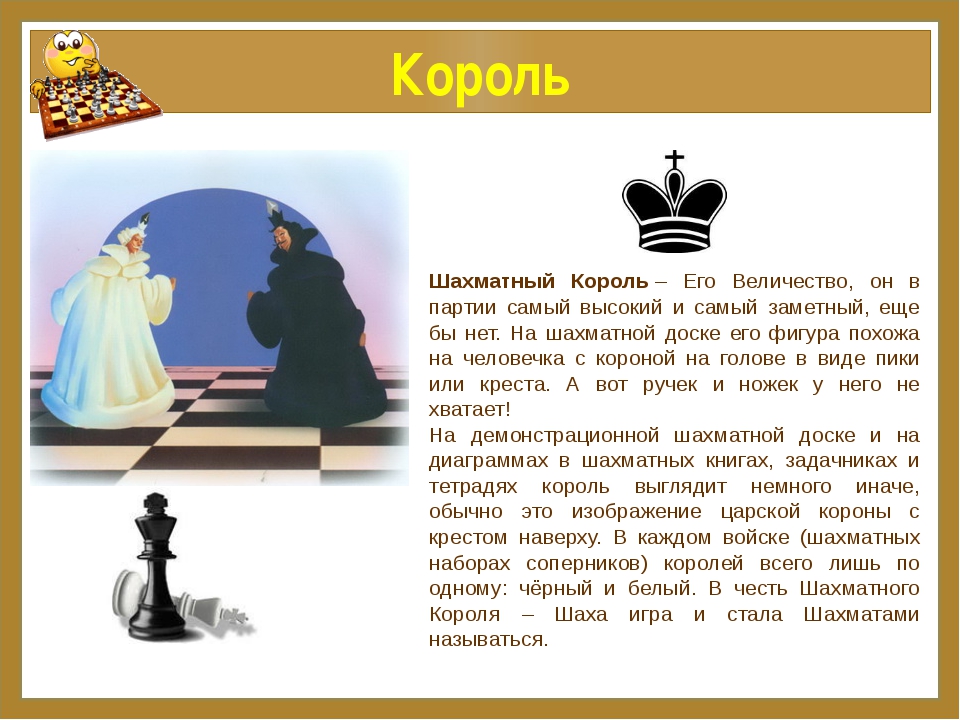 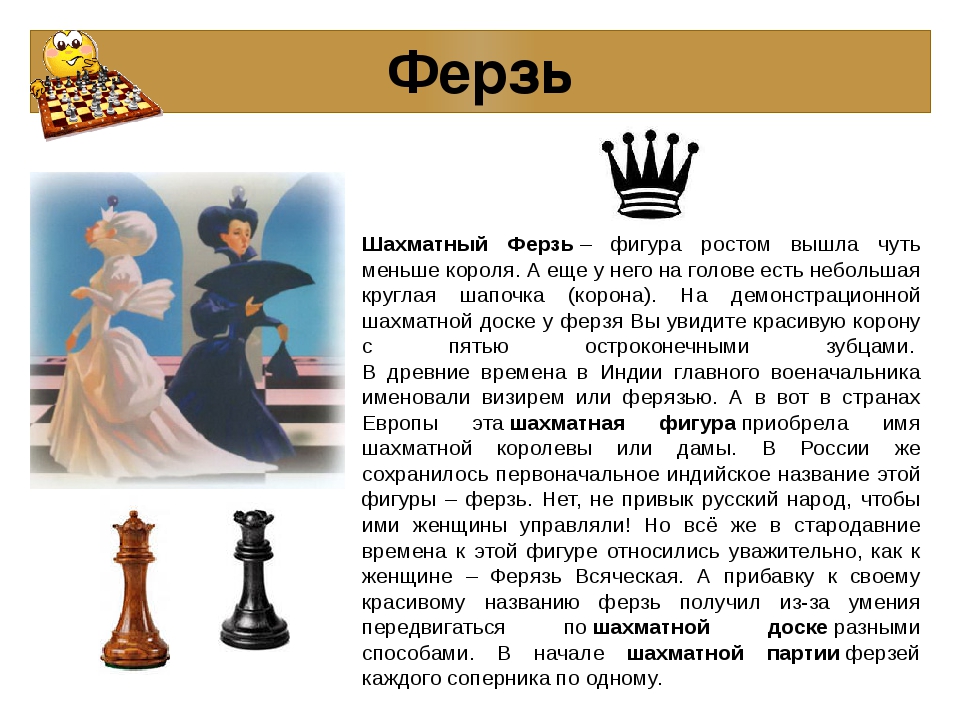 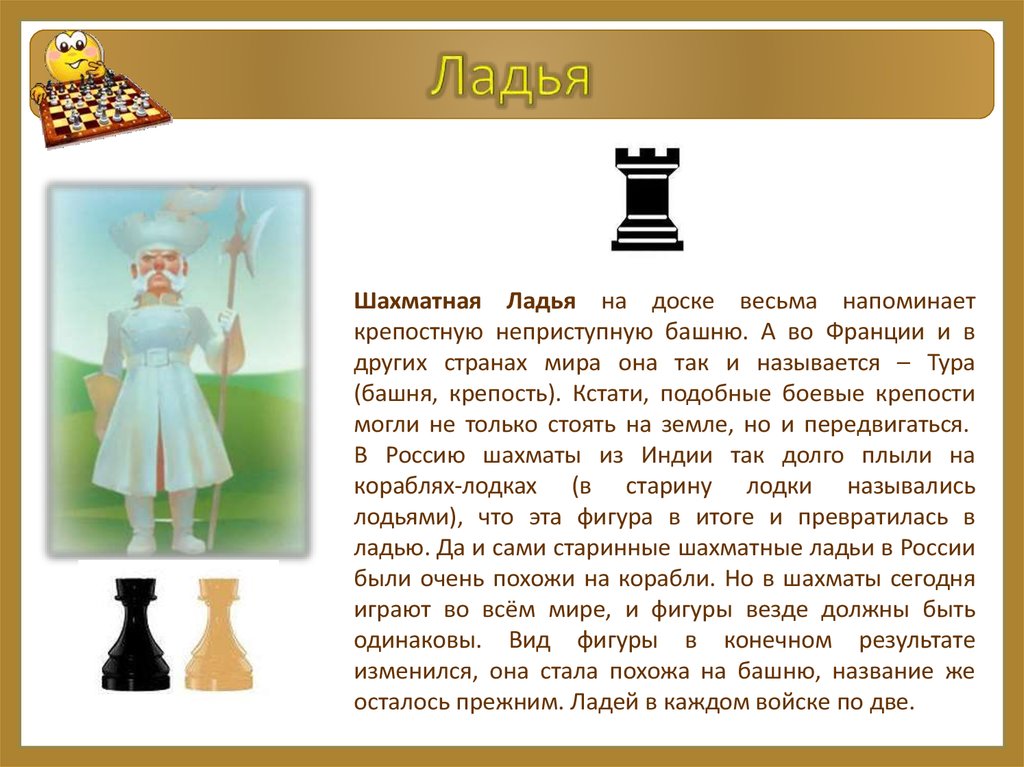 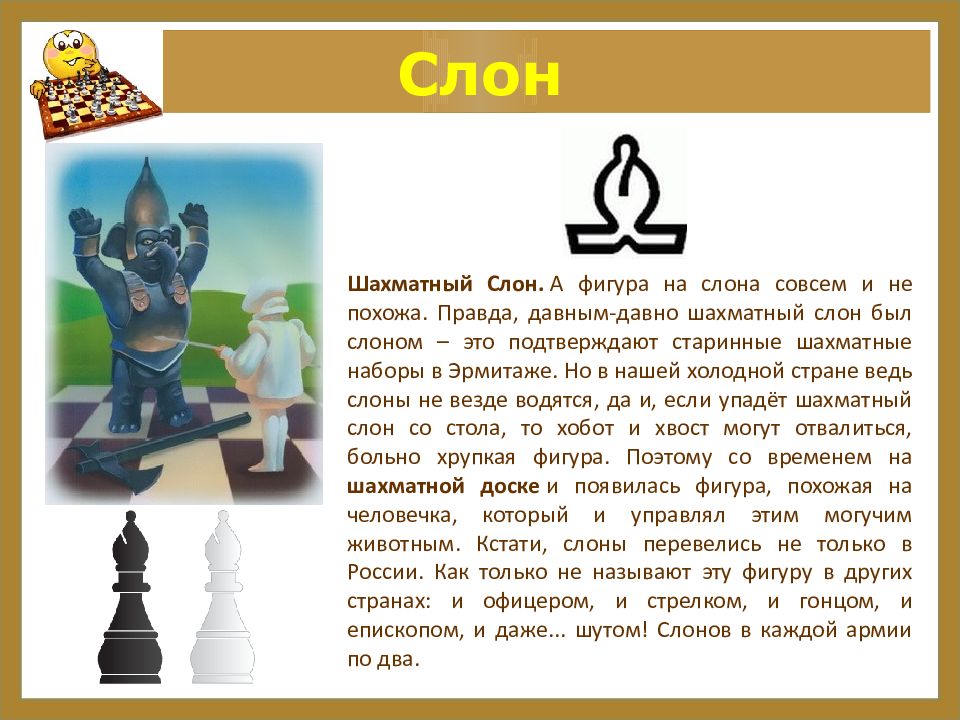 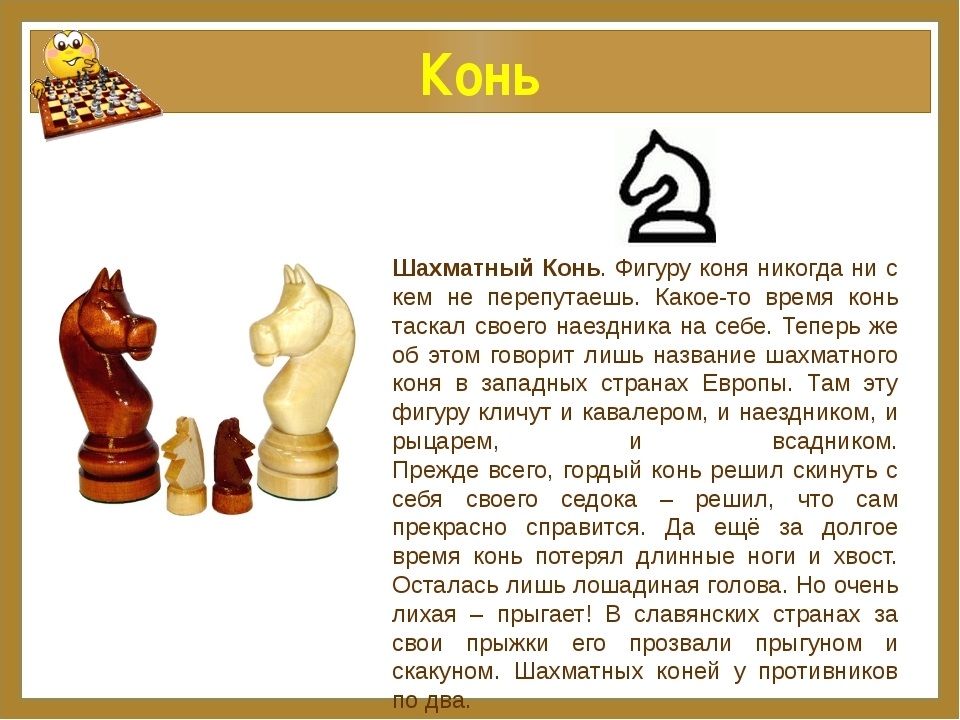 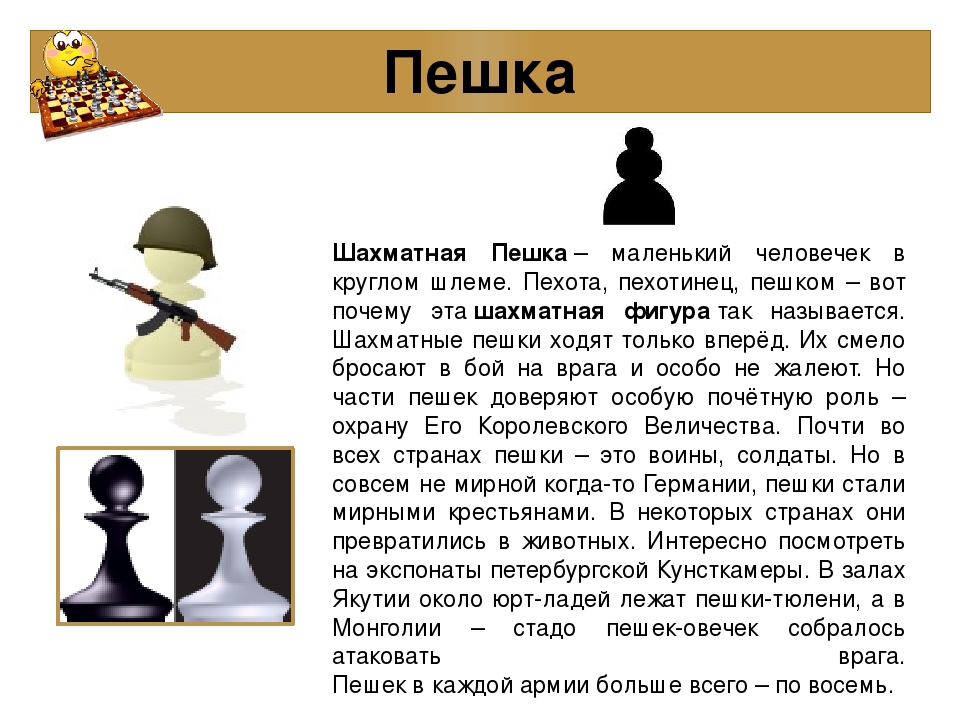 Задания1. Какие фигуры на рисунке лёгкие, а какие тяжёлые?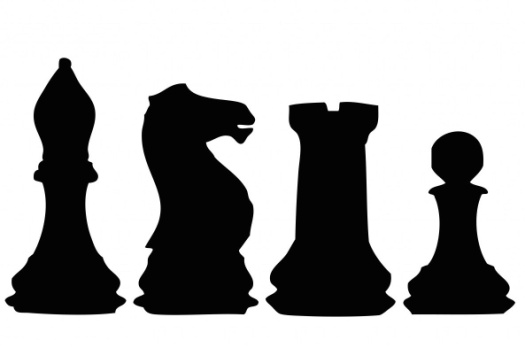 2.Какой белой фигуры нет на рисунке?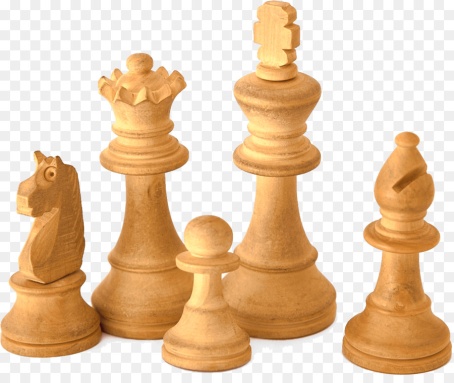 